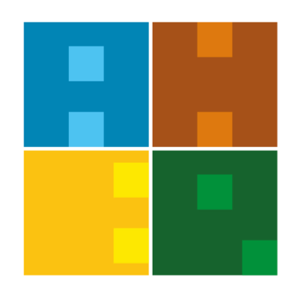 İSG İŞ KAZASI BİLDİRİMİ İŞ AKIŞIBelge No:İA-İKM-017İSG İŞ KAZASI BİLDİRİMİ İŞ AKIŞIİlk Yayın Tarihi:27.06.2019İSG İŞ KAZASI BİLDİRİMİ İŞ AKIŞIGüncelleme Tarihi:İSG İŞ KAZASI BİLDİRİMİ İŞ AKIŞIGüncelleme No:İSG İŞ KAZASI BİLDİRİMİ İŞ AKIŞISayfa:1İSG İŞ KAZASI BİLDİRİMİ İŞ AKIŞIToplam Sayfa:1İŞ AKIŞI ADIMLARISORUMLUİLGİLİ BELGELERİş kazası geçiren- ilgili birim amiri ve görgü tanıklarıİş Kazası Tespit Tutanağı(Ek-1)Kazazedeİnsan Kaynakları MüdürlüğüMali Müşavirİlgili İş Sağlığı ve Güvenliği Mevzuatı (Ek-2) Hastane raporları(Ek-3)